   					TEQIP-II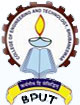    	 	  College of Engineering & Technology(A Constituent College of Biju Pattnaik University of Technology,Odisha)Techno Campus, Ghatikia, Kalinga Nagar, Bhubaneswar-751003, INDIATechnical Education Quality Improvement Programme [TEQIP]-Phase II Consultancy Services for various Programs Expressions of InterestThe Government of India has applied for/availed a credit/loan from International Development Association (IDA), and the International Bank for Reconstruction and Development (IBRD) and intends to apply part of the loan/credit proceeds to make payments under the contract for the following services:Consultancy for Setting up centre of excellence (TEQIP-II/OR/OR1G02/126)Diagnostic tests (TEQIP-II/OR/OR1G02/127)Audio, Video Learning aids (TEQIP-II/OR/OR1G02/128)Development of student MIS (TEQIP-II/OR/OR1G02/129)Soft skill & personality development program (TEQIP-II/OR/OR1G02/130)Research project on Mobile Application Lab, sensor, GPS by PG students (TEQIP-II/OR/OR1G02/131)The Technical Education Quality Improvement Programme[TEQIP]-Phase II Project now invites eligible Consultants to indicate their interest in providing the services. A Consultant will be selected in accordance with the procedures set out, in the World Bank's Guidelines: Selection of Employment of Consultants by World Bank Borrower (current edition). Interested Consultant may submit "Expression of Interest" in a sealed envelope clearly superscripted as Expression of Interest for respective programs as indicated above against the various package codes within a period of one month from the date of advertisement and may obtain further information about the services, procedures for submitting the EOI etc. at www.cet.edu.inConsultants may associate other Service Providers to enhance their qualifications/skills. Expressions of Interest  must be delivered to the address below on or before dated 07.11.2013.College of Engineering And Technology, Bhubaneshwar[Prof. S. P. Mohanty]Principal, College of Engineering &  Technology,P.O.- Ghatikia,Technocampus,KalingaNagar BHUBANESWAR-751003, Tel: 0674 2386075Fax: 0674-2386182E-mail: principalcet@cet.edu.in